Sparta CUSD 140       	   6:235-E2InstructionExhibit 2 – Use of Technology – Chromebook Procedures and Information for Students and Parents Sparta Community School District #140The mission of the 1:1 program in the Sparta Community School District is to create a collaborative learning environment for all learners. This environment will enable and support students and teachers to implement transformative uses of technology while enhancing  students’ engagement with content and promoting the development of self-directed and lifelong learners. Students will transition from consumers of information to creative producers and owners of knowledge.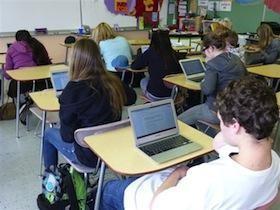 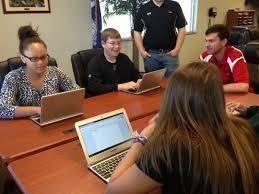 District 140 endeavors to prepare students for an ever-changing world that sees technological advancements happening at a rapid rate and is committed to preparing students for whatever path they choose after high school.Receiving Your ChromebookParent/Guardian OrientationAll parents/guardians are required to attend an orientation and sign the Sparta High School Chromebook Agreement (6:235 E1) before a Chromebook can be issued to their student. Orientations will be held multiple times each summer and during transfer/new student registration.Student DistributionStudents will receive their Chromebooks and cases during the first week of school on deployment day. Students must sign the Sparta High School Chromebook Agreement (6:235 E1) at the time they receive their Chromebooks. Students that miss the deployment day will be able to pick up their Chromebooks from the Technical Support Desk located in the Library.d. Transfer/New Student DistributionAll transfers/new students participate in a school orientation and will be able to pick up their Chromebooks from the Technical Support Desk located in the Library. Both students and their parents/guardians must sign the Sparta High School Chromebook Agreement (6:235 E1) prior to picking up a Chromebook.Returning Your ChromebookEnd of YearAt the end of the school year, students will turn in their Chromebooks and cases. Failure to turn in a Chromebook will result in the student being charged the full replacement cost. The District may also file a report of stolen property with the local law enforcement agency.Transferring/Withdrawing StudentsStudents that transfer out of or withdraw from Sparta High School must turn in their Chromebooks  and cases to the main office on or before their last day of attendance. Failure to turn in the Chromebook will result in the student being charged the full replacement cost. Unpaid fines and fees of students leaving Sparta High School may be turned over to a collection agency.  The District may also file a report of stolen property with the local law enforcement agency.3. Taking Care of Your ChromebookStudents are responsible for the general care of the Chromebook they have been issued by the school. Chromebooks that are broken or fail to work properly must be taken to the Technical Support Desk (located in the Library) as soon as possible so that they can be  taken care of properly. District-owned Chromebooks should never be taken to an outside computer service for any type of repairs or maintenance. Students should never leave their Chromebooks unattended except locked in their hallway locker.General PrecautionsNo food or drink should be next to Chromebooks.Cords, cables, and removable storage devices must be inserted carefully into Chromebooks.Chromebooks should not be used or stored near pets.Chromebooks should not be used with the power cord plugged in when the cord may be a tripping hazard.Chromebooks must remain free of any writing, drawing, stickers, and labels.Heavy objects should never be placed on top of Chromebooks.CasesEach student will be issued a protective case for his/her Chromebook that should be used whenever the Chromebook is being transported or not in use.Although the cases are reinforced to help protect the Chromebooks, they are not guaranteed to prevent damage. It remains the student’s responsibility to care for and protect his/her device.Carrying ChromebooksAlways transport Chromebooks with care and in Sparta High School-issued protective cases. Failure to do so may result in disciplinary action.Never lift Chromebooks by the screen.Never carry Chromebooks with the screen open.Screen CareThe Chromebook screen can be damaged if subjected to heavy objects, rough treatment, some cleaning solvents, and other liquids. The screens are particularly sensitive to damage from excessive pressure.Do not put pressure on the top of a Chromebook when it is closed.Do not store a Chromebook with the screen open.Do not place anything in the protective case that will press against the cover.Make sure there is nothing on the keyboard before closing the lid (e.g. pens, pencils, or disks).Only clean the screen with a soft, dry microfiber cloth or anti-static cloth.Asset TagsAll Chromebooks will be labeled with a District asset tag.Asset tags may not be modified or tampered with in any way.Students may be charged up to the full replacement cost of a Chromebook for tampering with a District asset tag or turning in a Chromebook without a District asset tag.Using Your Chromebook At SchoolStudents are expected to bring a fully charged Chromebook to school every day and bring their Chromebooks to all classes unless specifically advised not to do so by their teacher.If a student does not bring his/her Chromebook to schoolA student may stop Technical Support Desk and check out a loaner for the day or have his/her teacher call the TSD to have one delivered, if available.A student borrowing a Chromebook must sign a loaner agreement and will be responsible for any damage to or loss of the issued device.The TSD will document the number of times a loaner is issued to each student for not having his/her own Chromebook at school and will send reports to the Assistant Principal’s office for those students that have more than one occurrence during the school year.Assistant Principal’s will treat such occurrences consistent with the student handbook, which may result in disciplinary action.The students that obtain a loaner will be responsible for returning the borrowed device to the TSD before 3:15 p.m.If a loaner is not turned in by 3:15 p.m., the TSD will submit a report to the Assistant Principal’s office and the AP’s will work on retrieving the loaner.Chromebooks being repairedLoaner Chromebooks may be issued to students when they leave their school-issued Chromebook for repair at the Technical Support Desk.A student borrowing a Chromebook must sign a loaner agreement and will be responsible for any damage to or loss of the loaned device.Chromebooks on loan to students having their devices repaired may be taken home.A member of the Technical Support Desk will contact students when their devices are repaired and available to be picked up.Charging ChromebooksChromebooks must be brought to school each day with a full charge.Students should charge their Chromebooks at home every evening.There will be a limited number of unsupervised charging stations in the library, study hall, and cafeteria available to students on a first-come-first-served basis.Backgrounds and ThemesInappropriate media may not be used as Chromebook backgrounds or themes. The presence of such media will result in disciplinary action.SoundSound must be muted at all times unless permission is obtained from a teacher.Headphones may be used at the discretion of the teachers.Students should have their own personal set of headphones for sanitary reasons.PrintingStudents will be encouraged to digitally publish and share their work with their teachers and peers when appropriate.Printing stations will be available in the library and other various locations. Because all student work should be stored in an Internet/cloud application, students will not print directly from their Chromebooks at school. Each print station will consist of a desktop computer and networked printer. Students may log into a print station to print their work. Students are expected to print documents and files judiciously and not be wasteful in this practice.  Students are not to print without permission from their classroom teacher and/or supervising employee.Students may set up their home printers with the Google Cloud Print solution to print from their Chromebooks at home. Information about Goolge Cloud Print can be obtained here: http://www.google.com/cloudprint/learn/.Logging into a ChromebookStudents will log into their Chromebooks using their school issued Google Apps for Education account.Students should never share their account passwords with others, unless requested by an administrator.Managing and Saving Your Digital Work With a ChromebookThe majority of student work will be stored in Internet/cloud based applications and can be accessed from any computer with an Internet connection and most mobile Internet devices.Some files may be stored on the Chromebook’s hard drive.Students should always remember to save frequently when working on digital media.The district will not be responsible for the loss of any student work.Students are to maintain backups of their important work on a portable storage device or by having multiple copies stored in different Internet storage solutions.Using Your Chromebook Outside of SchoolStudents are encouraged to use their Chromebooks at home and other locations outside of school. A WiFi Internet connection will be required for the majority of Chromebook use, however, some applications can be used while not connected to the Internet. Students are bound by the Sparta District #140 Use of Technology Policy (6:235), Administrative Procedures, acceptable use agreement, and all other guidelines in this document wherever they use their Chromebooks.Operating System and SecurityStudents may not use or install any operating system on their Chromebook other than the current version of ChromeOS that is supported and managed by the district.UpdatesThe Chromebook operating system, ChromeOS, updates itself automatically. Students do not need to manually update their Chromebooks.Virus ProtectionChromebooks use the principle of “defense in depth” to provide multiple layers of protection against viruses and malware, including data encryption and verified boot.There is no need for additional virus protection.Content FilterThe district utilizes an Internet content filter that is in compliance with the federally mandated Children’s Internet Protection Act (CIPA). All Chromebooks, regardless of physical location  (in or out of school), will have all Internet activity protected and monitored by the district. If a website is blocked in school, then it will be blocked out of school. If an educationally valuable site is blocked, students should contact their teachers or the Technical Support Desk to request the site be unblocked.SoftwareGoogle Apps for EducationChromebooks seamlessly integrate with the Google Apps for Education suite of productivity and collaboration tools. This suite includes Google Docs (word processing), Spreadsheets, Presentations, Drawings, and Forms.All work is stored in the cloud.Chrome Web Apps and ExtensionsStudents are allowed to install appropriate Chrome web apps and extensions from the Chrome Web Store.Students are responsible for the web apps and extensions they install on their Chromebooks. Inappropriate material will result in disciplinary action.Some web apps will be available to use when the Chromebook is not connected to the Internet.Chromebook IdentificationRecordsThe district will maintain a log of all Chromebooks that includes the Chromebook serial number, asset tag code, and name and ID number of the student assigned to the device.UsersEach student will be assigned the same Chromebook for the duration of his/her time at Sparta High School. Take good care of it!Repairing/Replacing Your ChromebookTechnical Support Desk (TSD)All Chromebooks in need of repair must be brought to the TSD (Located in the Library) as soon as possible.The TSD staff will analyze and fix the problems they can and escalate the issues they cannot fix to the Technology Department.Vendor WarrantyChromebooks include a one year hardware warranty from the vendor.The vendor warrants the Chromebook from defects in materials and workmanship.●The limited warranty covers normal use, mechanical breakdown, and faulty construction. The vendor will provide normal replacement parts necessary to repair the Chromebook or, if required, a Chromebook replacement.The vendor warranty does not warrant against damage caused by misuse, abuse, or accidents.All repair work must be reported to the Tech Support Internship class.Estimated Costs (subject to change)The following are estimated costs of Chromebook parts and replacements:Replacement - $179.00		Power cord - $40● Screen - $32.95			AC Adaptor - $18.75Keyboard/touchpad - $79.95Optional Insurance (subject to change)Some items may be covered by your homeowners/renters policy. Please check with your insurance agent.The district has contracted with a third party insurance agency to provide optional coverage. You can download an enrollment form here:No Expectation of PrivacyStudents have no expectation of confidentiality or privacy with respect to any usage of a Chromebook, regardless of whether that use is for district-related or personal purposes, other than as specifically provided by law. The District may, without prior notice or  consent, log, supervise, access, view, monitor, and record use of student Chromebooks at any time for any reason related to the operation of the District. By using a Chromebook, students agree to such access, monitoring, and recording of their use.Monitoring Software1. Teachers, school administrators, and the technology department staff may use monitoring software that allows them to view the screens and activity on student Chromebooks.Appropriate Uses and Digital CitizenshipSchool-issued Chromebooks should be used for educational purposes and students are to adhere to the Use of Technology Policy (6:235) and all of its corresponding administrative procedures at all times.While working in a digital and collaborative environment, students should always conduct themselves as good digital citizens by adhering to the following:Respect Yourself. I will show respect for myself through my actions. I will select online names that are appropriate. I will use caution with the information, images, and other media that I post online. I will carefully consider what personal information about my life, experiences, or relationships I post. I will not be obscene. I will act with integrity.Protect Yourself. I will ensure that the information, images, and materials I post online will not put me at risk. I will not publish my personal details, contact details, or a schedule of my activities. I will report any attacks or inappropriate behavior directed at me while online. I will protect passwords, accounts, and resources.Respect Others. I will show respect to others. I will not use electronic mediums to antagonize, bully, harass, or stalk people. I will show respect for other people in my choice of websites: I will not visit sites that are degrading to others, pornographic, racist, or inappropriate. I will not enter other people's private spaces or areas.Protect Others. I will protect others by reporting abuse and not forwarding inappropriate materials or communications. I will avoid unacceptable materials and conversations.Respect Intellectual property. I will request permission to use copyrighted or otherwise protected materials. I will suitably cite all use of websites, books, media, etc. I will acknowledge all primary sources. I will validate information. I will use and abide by the fair use rules.Protect Intellectual Property. I will request to use the software and media others produce. I will purchase, license, and register all software or use available free and open source alternatives rather than pirating software. I will purchase my music and media and refrain from distributing these in a manner that violates their licenses.